MODELLO DI GUIDA PER INTERVISTE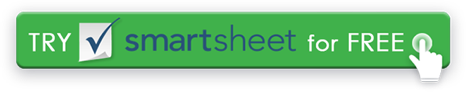 INTRODUZIONEBenvenuto al candidato.Presenta tutti i partecipanti all'intervista per nome e titolo. Descrivi l'azienda. Spiega il lavoro. Spiega il processo di intervista.DOMANDE SULL'INTERVISTACONCLUSIONEVerificare le informazioni di contatto del richiedente.Verificare che i contatti di riferimento siano stati inviati. Descrivi come verrà comunicata una decisione e una data prevista per la decisione. Ringrazia il richiedente per il suo tempo. VALUTAZIONEAll'intervistatore viene chiesto di completare la seguente valutazione al termine del colloquio.FIRMANome dell'aziendaNome dell'aziendaNome dell'aziendaNome dell'aziendaIL TUO LOGOIL TUO LOGOIL TUO LOGOIL TUO LOGOIL TUO LOGOIL TUO LOGOIL TUO LOGOIL TUO LOGOIL TUO LOGOIL TUO LOGOIL TUO LOGOIL TUO LOGO123 Unità dell'indirizzo dell'azienda123 Unità dell'indirizzo dell'azienda123 Unità dell'indirizzo dell'azienda123 Unità dell'indirizzo dell'aziendaIL TUO LOGOIL TUO LOGOIL TUO LOGOIL TUO LOGOIL TUO LOGOIL TUO LOGOIL TUO LOGOIL TUO LOGOIL TUO LOGOIL TUO LOGOIL TUO LOGOIL TUO LOGOQuarto piano, Suite 412Quarto piano, Suite 412Quarto piano, Suite 412Quarto piano, Suite 412IL TUO LOGOIL TUO LOGOIL TUO LOGOIL TUO LOGOIL TUO LOGOIL TUO LOGOIL TUO LOGOIL TUO LOGOIL TUO LOGOIL TUO LOGOIL TUO LOGOIL TUO LOGOCittà dell'azienda, NY 11101Città dell'azienda, NY 11101Città dell'azienda, NY 11101Città dell'azienda, NY 11101IL TUO LOGOIL TUO LOGOIL TUO LOGOIL TUO LOGOIL TUO LOGOIL TUO LOGOIL TUO LOGOIL TUO LOGOIL TUO LOGOIL TUO LOGOIL TUO LOGOIL TUO LOGO321-654-9870321-654-9870321-654-9870321-654-9870IL TUO LOGOIL TUO LOGOIL TUO LOGOIL TUO LOGOIL TUO LOGOIL TUO LOGOIL TUO LOGOIL TUO LOGOIL TUO LOGOIL TUO LOGOIL TUO LOGOIL TUO LOGONOME DEL CANDIDATONOME DEL CANDIDATOCONDOTTO DACONDOTTO DACONDOTTO DACONDOTTO DADATA DEL COLLOQUIODATA DEL COLLOQUIOORARIO DI INIZIO DEL COLLOQUIOORARIO DI INIZIO DEL COLLOQUIOORARIO DI INIZIO DEL COLLOQUIOINTERVISTA ORARIO DI FINEINTERVISTA ORARIO DI FINETITOLO DELLA POSIZIONEREPARTO POSIZIONEREPARTO POSIZIONEREPARTO POSIZIONEDESCRIZIONE DELLA POSIZIONE DA RICOPRIREDESCRIZIONE DELLA POSIZIONE DA RICOPRIREDESCRIZIONE DELLA POSIZIONE DA RICOPRIREDESCRIZIONE DELLA POSIZIONE DA RICOPRIREDESCRIZIONE DELLA POSIZIONE DA RICOPRIREDESCRIZIONE DELLA POSIZIONE DA RICOPRIREDESCRIZIONE DELLA POSIZIONE DA RICOPRIREDESCRIZIONE DELLA POSIZIONE DA RICOPRIREDESCRIZIONE DELLA POSIZIONE DA RICOPRIREDESCRIZIONE DELLA POSIZIONE DA RICOPRIREDESCRIZIONE DELLA POSIZIONE DA RICOPRIREDESCRIZIONE DELLA POSIZIONE DA RICOPRIREDESCRIZIONE DELLA POSIZIONE DA RICOPRIREDESCRIZIONE DELLA POSIZIONE DA RICOPRIREDESCRIZIONE DELLA POSIZIONE DA RICOPRIRERAPPORTO PERSONALECosa ti ha attratto di questa opportunità di carriera?  In che modo questo ruolo si adatta ai tuoi obiettivi di carriera a lungo termine?Mentre ci guidi attraverso il tuo curriculum, evidenzia le esperienze chiave che dimostrano i tuoi punti di forza in relazione a questa posizione. RICHIESTE SPECIFICHE PER IL LAVORORICHIESTE SPECIFICHE PER IL LAVORORICHIESTE SPECIFICHE PER IL LAVORODescrivi la tua esperienza direttamente correlata alla posizione: risultati, punti di forza, miglioramenti.Descrivi la tua esperienza direttamente correlata alla posizione: risultati, punti di forza, miglioramenti.Descrivi la tua esperienza direttamente correlata alla posizione: risultati, punti di forza, miglioramenti.Descrivi la tua esperienza indirettamente correlata alla posizione: in che modo questa esperienza ti rende un buon candidato?Descrivi la tua esperienza indirettamente correlata alla posizione: in che modo questa esperienza ti rende un buon candidato?Descrivi la tua esperienza indirettamente correlata alla posizione: in che modo questa esperienza ti rende un buon candidato?GESTIONE DEL TEMPO: Come prendi decisioni quando dai priorità alle attività? Parlaci di un'esperienza in cui la gestione del tempo era un fattore e di come hai affrontato una tempistica di progetto stretta o fluttuante. GESTIONE DEL TEMPO: Come prendi decisioni quando dai priorità alle attività? Parlaci di un'esperienza in cui la gestione del tempo era un fattore e di come hai affrontato una tempistica di progetto stretta o fluttuante. GESTIONE DEL TEMPO: Come prendi decisioni quando dai priorità alle attività? Parlaci di un'esperienza in cui la gestione del tempo era un fattore e di come hai affrontato una tempistica di progetto stretta o fluttuante. LAVORO DI SQUADRA: Hai esperienza di lavoro da solo o come parte di un team? In che modo gli altri sono stati influenzati dal tuo lavoro? Descrivi un'attività o un progetto completato come parte di un team: descrivi il tuo ruolo e le eventuali sfide.LAVORO DI SQUADRA: Hai esperienza di lavoro da solo o come parte di un team? In che modo gli altri sono stati influenzati dal tuo lavoro? Descrivi un'attività o un progetto completato come parte di un team: descrivi il tuo ruolo e le eventuali sfide.LAVORO DI SQUADRA: Hai esperienza di lavoro da solo o come parte di un team? In che modo gli altri sono stati influenzati dal tuo lavoro? Descrivi un'attività o un progetto completato come parte di un team: descrivi il tuo ruolo e le eventuali sfide.PROBLEM SOLVING: Descrivi un'istanza di superamento di un problema e cosa è stato appreso da questa esperienza.  PROBLEM SOLVING: Descrivi un'istanza di superamento di un problema e cosa è stato appreso da questa esperienza.  PROBLEM SOLVING: Descrivi un'istanza di superamento di un problema e cosa è stato appreso da questa esperienza.  ATTREZZATURE / STRUMENTI / SOFTWARE: Hai familiarità e familiarità con i requisiti delle risorse? Valuta il tuo livello di abilità e descrivi il lavoro più complesso precedentemente completato con questi strumenti. ATTREZZATURE / STRUMENTI / SOFTWARE: Hai familiarità e familiarità con i requisiti delle risorse? Valuta il tuo livello di abilità e descrivi il lavoro più complesso precedentemente completato con questi strumenti. ATTREZZATURE / STRUMENTI / SOFTWARE: Hai familiarità e familiarità con i requisiti delle risorse? Valuta il tuo livello di abilità e descrivi il lavoro più complesso precedentemente completato con questi strumenti. ATTREZZATURE / STRUMENTI / SOFTWARE UTILIZZATI:   ATTREZZATURE / STRUMENTI / SOFTWARE UTILIZZATI:   ORARIO DI LAVORO: Ci sono restrizioni alla tua disponibilità di lavoro?  ORARIO DI LAVORO: Ci sono restrizioni alla tua disponibilità di lavoro?  ORARIO DI LAVORO: Ci sono restrizioni alla tua disponibilità di lavoro?  PROGRAMMA DI POSIZIONECAPACITÀ FISICHE: Ci sono restrizioni al completamento dei requisiti fisici della posizione?  CAPACITÀ FISICHE: Ci sono restrizioni al completamento dei requisiti fisici della posizione?  CAPACITÀ FISICHE: Ci sono restrizioni al completamento dei requisiti fisici della posizione?  REQUISITI DI CAPACITÀ FISICASTIPENDIO: Quali sono le tue aspettative salariali?STIPENDIO: Quali sono le tue aspettative salariali?STIPENDIO: Quali sono le tue aspettative salariali?DISPONIBILITÀ: Se ti viene offerta la posizione, quando sei disponibile per iniziare a lavorare?DISPONIBILITÀ: Se ti viene offerta la posizione, quando sei disponibile per iniziare a lavorare?DISPONIBILITÀ: Se ti viene offerta la posizione, quando sei disponibile per iniziare a lavorare?Avete domande sull'azienda o sulla posizione?  Avete domande sull'azienda o sulla posizione?  Avete domande sull'azienda o sulla posizione?  NOME DEL CANDIDATONOME DEL CANDIDATOCONDOTTO DACONDOTTO DACONDOTTO DADATA DEL COLLOQUIODATA DEL COLLOQUIOORARIO DI INIZIO DEL COLLOQUIOORARIO DI INIZIO DEL COLLOQUIOINTERVISTA ORARIO DI FINETITOLO DELLA POSIZIONEREPARTO POSIZIONEREPARTO POSIZIONECOMMENTIFornisci eventuali commenti aggiuntivi a supporto della tua valutazione e raccomandazione. RACCOMANDAZIONECONSIGLIA PER IL NOLEGGIONON UNA PARTITADECISIONE NON ANCORA PRESANOME INTERVISTATORETITOLOFIRMADATTERODISCONOSCIMENTOTutti gli articoli, i modelli o le informazioni fornite da Smartsheet sul sito Web sono solo di riferimento. Mentre ci sforziamo di mantenere le informazioni aggiornate e corrette, non rilasciamo dichiarazioni o garanzie di alcun tipo, esplicite o implicite, circa la completezza, l'accuratezza, l'affidabilità, l'idoneità o la disponibilità in relazione al sito Web o alle informazioni, agli articoli, ai modelli o alla grafica correlata contenuti nel sito Web. Qualsiasi affidamento che fai su tali informazioni è quindi strettamente a tuo rischio.